Положение о Центре образования 
цифрового и гуманитарного профилей«Точка роста» в МБОУ «Чесноковская СОШ»1. Общие положения1.1. Центр образования цифрового и гуманитарного профилей «Точка роста» (далее — Центр), создан в целях развития и реализации основных и дополнительных общеобразовательных программ цифрового, естественнонаучного, технического и гуманитарного профилей.1.2. Его деятельность направлена на формирование современных компетенций и навыков у обучающихся, в том числе по учебным предметам "Информатика", "Основы безопасности жизнедеятельности" и предметной области"Технология", а также повышения качества и доступности образования вне зависимости от местонахождения образовательной организации.1.3. Центр является структурным подразделением общеобразовательной организации Муниципального бюджетного общеобразовательного учреждения «Чесноковская средняя общеобразовательная» (далее  — Учреждение) и не является отдельным юридическим лицом.1.4. В своей деятельности Центр руководствуется Федеральным законом от  29 декабря 2012 г. № 273-ФЗ «Об образовании в Российской Федерации», другими нормативными документами Министерства просвещения Российской Федерации, иными нормативными правовыми актами Российской Федерации и Амурской области, Михайловского района, планом социокультурных мероприятий Центра, утвержденным директором учреждения и согласованным с учредителем.1.5. Центр в своей деятельности подчиняется директору Учреждения.2. Цели, задачи, функции деятельности Центра2.1. Основными целями Центра являются:создание условий для внедрения на уровнях начального общего, основного общего и (или) среднего общего образования новых методов обучения и воспитания, образовательных технологий, обеспечивающих освоение обучающимися основных и дополнительных общеобразовательных программ цифрового, естественнонаучного, технического и гуманитарного профилей;обновление содержания и совершенствование методов обучения по учебным предметам"Информатика", "Основы безопасности жизнедеятельности" и предметной области "Технология".2.2. Задачи Центра:2.2.1. Обновление содержания преподавания основных общеобразовательных программ по предметным областям «Технология», «Информатика», «Основы безопасности жизнедеятельности» на обновленном учебном оборудовании;2.2.2. Охват своей деятельностью на обновленной материально – технической базе 100 % обучающихся в МБОУ «Чесноковская СОШ», осваивающих основную общеобразовательную программу по предметным областям «Технология», «Информатика», «Основы безопасности жизнедеятельности», а так же обеспечение не менее 70 % охвата от общего контингента обучающихся МБОУ «Чесноковская СОШ» дополнительными общеобразовательными программами цифрового, естественнонаучного, технического и гуманитарного профилей во внеурочное время, в том числе с использованием дистанционных форм обучения и сетевого партнерства;2.2.3. Использование инфраструктуры Центра во внеурочное время как общественного пространства для развития общекультурных компетенций и цифровой грамотности населения, шахматного образования, проектной деятельности, творческой, социальной самореализации детей, педагогов, родительской общественности;2.2.4. Создание условий для реализации разноуровневых общеобразовательных программ дополнительного образования цифрового, естественнонаучного, технического и гуманитарного профилей;2.2.5. Создание целостной системы дополнительного образования в Центре, обеспеченной единством учебных и воспитательных требований, преемственностью содержания основного и дополнительного образования, а также единством методических подходов;2.2.6. Формирование социальной культуры, проектной деятельности, направленной не только на расширение познавательных интересов школьников, но и на стимулирование активности, инициативы и исследовательской деятельности обучающихся;2.2.7. Совершенствование и обновление форм организации основного и дополнительного образования с использованием соответствующих современных технологий;2.2.8. Организация системы внеурочной деятельности в каникулярный период, разработка и реализация образовательных программ для пришкольных лагерей;2.2.9. Информационное сопровождение деятельности Центра, развитие медиаграмотности у обучающихся;2.2.10. Организационно-содержательная деятельность, направленная на проведение различных мероприятий в Центре и подготовку к участию обучающихся Центра в мероприятиях муниципального, областного и всероссийского уровней;2.2.11. Создание и развитие общественного движения школьников на базе Центра, направленного на популяризацию различных направлений дополнительного образования, проектную, исследовательскую деятельность.2.2.12. Развитие шахматного образования;2.2.13. Обеспечение реализации мер по непрерывному развитию педагогических и управленческих кадров, включая повышение квалификации и профессиональную переподготовку сотрудников и педагогов Центра, реализующих основные и дополнительные общеобразовательные программы цифрового, естественнонаучного, технического, гуманитарного профилей. 2.3. Выполняя эти задачи, Центр является структурным подразделением Учреждения, входит в состав региональной сети Центров образования цифрового и гуманитарного профилей «Точка роста» и функционирует как:- образовательный центр, реализующий основные и дополнительные общеобразовательные программы цифрового, естественнонаучного, технического, гуманитарного профилей, привлекая детей, обучающихся и их родителей (законных представителей) к соответствующей деятельности в рамках реализации этих программ;- выполняет функцию общественного пространства для развития общекультурных компетенций, цифрового и шахматного образования, проектной деятельности, творческой самореализации детей, педагогов, родительской общественности2.4. Центр сотрудничает:- с различными образовательными организациями в форме сетевого взаимодействия;- использует дистанционные формы реализации образовательных программ.3. Порядок управления Центром3.1. Созданиеи ликвидация Центра как структурного подразделения образовательной организации относятся к компетенции учредителя общеобразовательной организации по согласованию с Директором Учреждения.3.2. Директор Учреждения по согласованию с учредителем Учреждения назначает распорядительным актом руководителя Центра. Руководителем Центра может быть назначен один из заместителей директора Учреждения в рамках исполняемых им должностных обязанностей либо по совместительству. Руководителем Центра также может быть назначен педагог образовательной организации в соответствии со штатным расписанием либо по совместительству.3.3. Руководитель Центра обязан:3.3.1. Осуществлять оперативное руководство Центром;3.3.2. Согласовывать планы работ, отчеты и сметы расходов Центра с директором Учреждения;3.3.3. Представлять интересы Центра по доверенности в муниципальных, государственных органах региона, организациях для реализации целей и задач Центра;3.3.4. Отчитываться перед директором Учреждения о результатах работы Центра;3.3.5. Выполнять иные обязанности, предусмотренные законодательством, уставом Учреждения, должностной инструкцией и настоящим Положением.3.4. Руководитель Центра вправе:3.4.1. Осуществлять подбор и расстановку кадров Центра, прием на работу которых осуществляется приказом директора Учреждения;3.4.2. По согласованию с директором Учреждения организовывать учебно-воспитательный процесс в Центре в соответствии с целями и задачами Центра и осуществлять контроль за его реализацией;3.4.3. Осуществлять подготовку обучающихся к участию в конкурсах, олимпиадах, конференциях и иных мероприятиях по профилю направлений деятельности Центра;3.4.4. По согласованию с директором Учреждения осуществлять организацию и проведение мероприятий по профилю направлений деятельности Центра;3.4.5. Осуществлять иные права, относящиеся к деятельности Центра и не противоречащие целям и видам деятельности образовательной организации, а также законодательству Российской Федерации.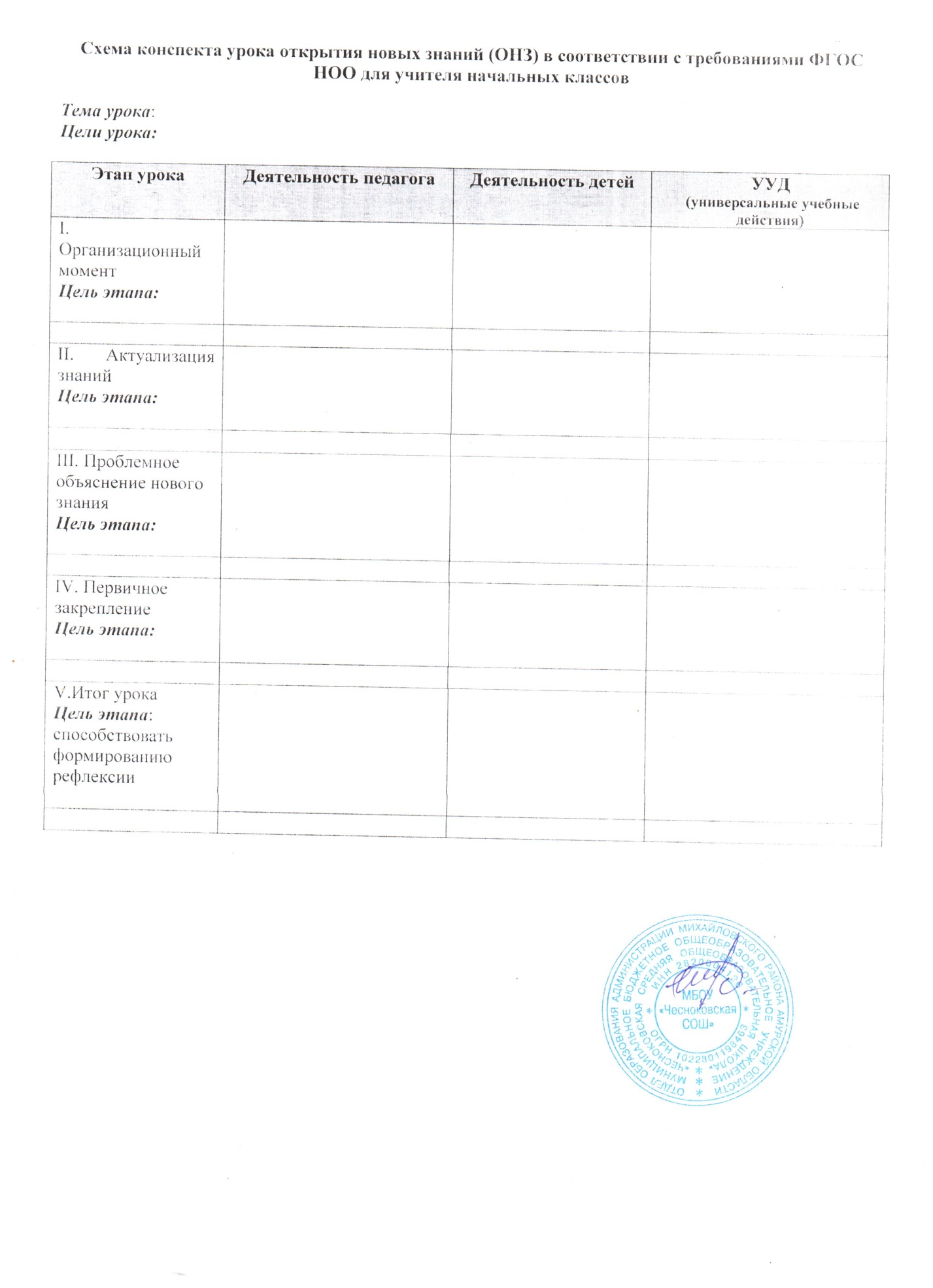 Приложение № 1к приказу МБОУ «Чесноковская СОШ»от 12.05.2020 г. № 60